Supplemental Figure 1. - Classification and Regression Tree among outbreaks reported through the National Outbreak Reporting System (NORS), 2009-2012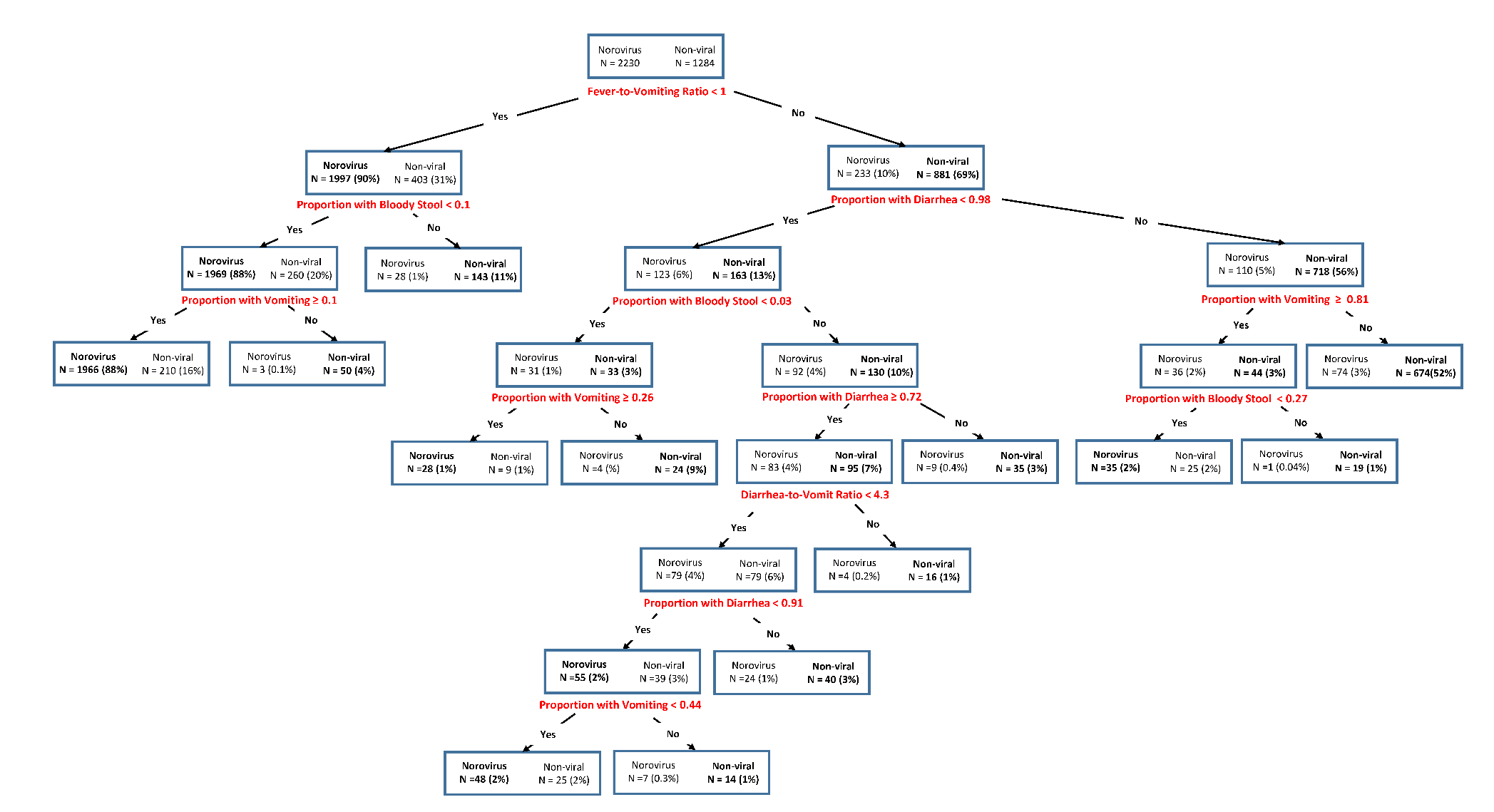 Supplemental Figure 1. Classification and regression tree (CART) model of significant clinical and epidemiologic predictors for distinguishing confirmed norovirus outbreaks from confirmed non-viral outbreaks in the National Outbreak Reporting System (NORS) 2009–2012 data. Starting with 2,939 confirmed norovirus and 1,573 confirmed non-viral outbreaks, clinical and epidemiologic predictors were assessed. Of the outbreaks assessed, 2,230 confirmed norovirus and 1,284 confirmed non-viral outbreaks were categorized. Each rectangular partition represents a node in the classification and regression tree. Within each node, the number of outbreaks and the outbreak percentage by category (total norovirus & non-viral outbreaks) is displayed. Text in bold represents the category with the most common class of outbreaks in each node. The “Fever-to-Vomiting Ratio” represents the proportion of cases with fever divided by the proportion of cases with vomiting. The “Proportion with Vomiting” represents the proportion of cases with vomiting. The “Proportion with Bloody Stool” represents the proportion of cases with bloody stool. The “proportion with Diarrhea” represents the proportion of cases with diarrhea. The “Diarrhea-to-Vomit Ratio” represents the proportion of cases with diarrhea divided by the proportion of cases with vomiting.